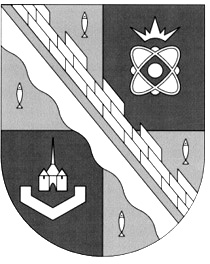 СОВЕТ ДЕПУТАТОВ МУНИЦИПАЛЬНОГО ОБРАЗОВАНИЯСОСНОВОБОРСКИЙ ГОРОДСКОЙ ОКРУГ ЛЕНИНГРАДСКОЙ ОБЛАСТИ(ЧЕТВЕРТЫЙ СОЗЫВ)Р Е Ш Е Н И Еот 28.03.2024 года  № 30В целях уточнения отдельных положений порядка предоставления рассрочки по внесению платежей восстановительной стоимости зеленых насаждений, совет депутатов Сосновоборского городского округа Р Е Ш И Л:1. Преамбулу решения совета депутатов от 27.06.2018 № 131 «Об утверждении «Положения о расчете восстановительной стоимости зеленых насаждений на территории муниципального образования Сосновоборский городской округ Ленинградской области (в границах муниципального образования)»  после слов: «статьи 8» дополнить словами «и пункта 13 статьи 64»;2. Внести следующие изменения в порядок предоставления рассрочки по внесению платежей восстановительной стоимости зеленых насаждений:2.1. В пункте 1.3. раздела 1 сумму платежа восстановительной стоимости зеленых насаждений «100 000 000 (сто миллионов) рублей» заменить на «600 000 000 (шестьсот миллионов) рублей»;2.2. Пункт 1.4. раздела 1 изложить в новой редакции: «1.4.Рассрочка предоставляется плательщику при соблюдении следующих условий: - сумма восстановительной стоимости зеленых насаждений может быть разделена на части, суммы и сроки внесения, по которым определяются графиком внесения платежей, при этом первая часть от суммы восстановительной стоимости зеленых насаждений перечисляется в бюджет Сосновоборского городского округа до начала работ по сносу (пересадке) зеленых насаждений, оплата второй части производится в соответствии с графиком, но не позднее чем через 1 (один) год после внесения первой части суммы восстановительной стоимости зеленых насаждений, оплата третьей части вносится в соответствии с графиком, но не позднее чем через 2 (два) года после внесения первой части восстановительной стоимости зеленых насаждений, оплата четвертой части вносится в соответствии с графиком, но не позднее чем через 3 (три) года после внесения первой части восстановительной стоимости зеленых насаждений.».2. Настоящее решение вступает в силу со дня его официального обнародования.3. Настоящее решение официально обнародовать на электронном сайте городской газеты «Маяк».Заместитель председателя совета депутатовСосновоборского городского округа                                         А.А. ПавловГлава Сосновоборскогогородского округа                                                                         М.В. Воронков«О внесении изменений в решение совета депутатов от 27.06.2018 № 131 «Об утверждении «Положения о расчете восстановительной стоимости зеленых насаждений на территории муниципального образования Сосновоборский городской округ Ленинградской области (в границах муниципального образования)»